											Thema: Iedereen is mooiin je blootje: als je geen kleren draagt, ben je in je blootjede oksel: dat is de holte onder je armde navel: plekje op je buik waar de navelstreng vastzat toen je geboren werd.het vel: zo noem je de huid van een mens.de borst: dat is de voorkant van je lichaam onder je hals.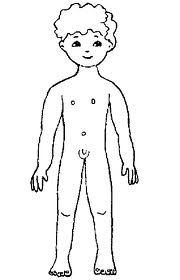 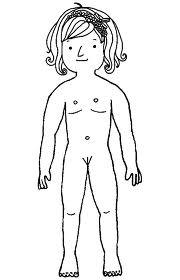 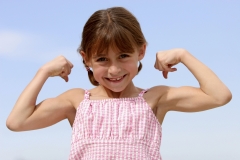 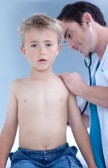 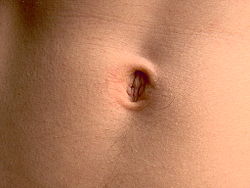 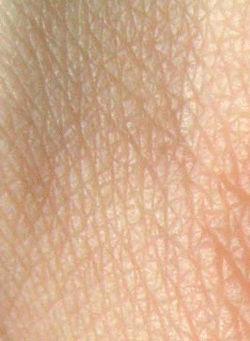 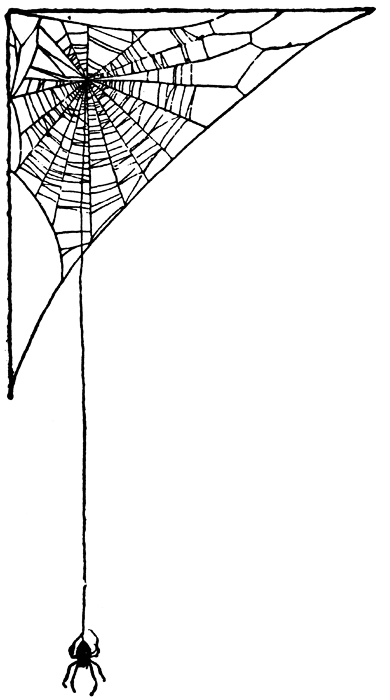 